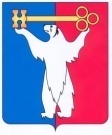 АДМИНИСТРАЦИЯ ГОРОДА НОРИЛЬСКАКРАСНОЯРСКОГО КРАЯПОСТАНОВЛЕНИЕ26.12.2023	г. Норильск 	              № 608О внесении изменения в постановление Администрации города Норильска от 03.02.2023 № 39В целях урегулирования отдельных вопросов предоставления субсидий юридическим лицам, индивидуальным предпринимателям, а также физическим лицам - производителям товаров, работ, услуг на территории муниципального образования город Норильск,ПОСТАНОВЛЯЮ: 1. Внести в Порядок предоставления юридическим лицам (за исключением государственных (муниципальных) учреждений), индивидуальным предпринимателям, физическим лицам грантов в форме субсидий на ремонт входных групп нежилых помещений, расположенных на первых этажах многоквартирных домов в границах «модельных зон» муниципального образования город Норильск, утвержденный постановлением Администрации города Норильска от 03.02.2023 №39 (далее – Порядок), следующие изменения:1.1. Пункт 3.1 Порядка изложить в следующей редакции:«3.1. Получатель Гранта предоставляет в УПРиУ отчет об осуществлении расходов, источником финансового обеспечения которых является Грант по форме, установленной Договором ежеквартально, не позднее 10 числа месяца, следующего за отчетным кварталом, а также по итогам года – не позднее 15 января года, следующего за годом предоставления Гранта.Получатель Гранта предоставляет в УПРиУ отчет о достижении значений результатов предоставления Гранта по форме, установленной Договором, в сроки:- по итогам года предоставления Гранта не позднее 15 января года, следующего за годом предоставления Гранта;- по итогам года, следующего за годом предоставления Гранта (далее – отчётный год), не позднее 15 января года, следующего за отчётным годом.».2. Опубликовать настоящее постановление в газете «Заполярная правда» и разместить его на официальном сайте муниципального образования город Норильск.3. Настоящее постановление вступает в силу после официального опубликования в газете «Заполярная правда» и распространяет свое действие на правоотношения, возникшие с 30.06.2023.Глава города Норильска								      Д.В. Карасев